100. Yıl Cumhuriyet Kupası Spor Şenliği Voleybol Fikstürü ve Maç Sonuçları***İlk maç 10.00’da maç başlayacaktır. Başlangıç saatine göre maç saatlerinizi ayarlayınız.Maç sıralamasında Spor Faaliyet Müdürlüğü olarak değişiklik yapabiliriz. Fikstürü takip etmek takımların görevidir.Lig usulü oynanacaktır. Tüm maçların sonucu sıralamayı belirleyecektir.Katılan tüm takımlara başarılar dileriz.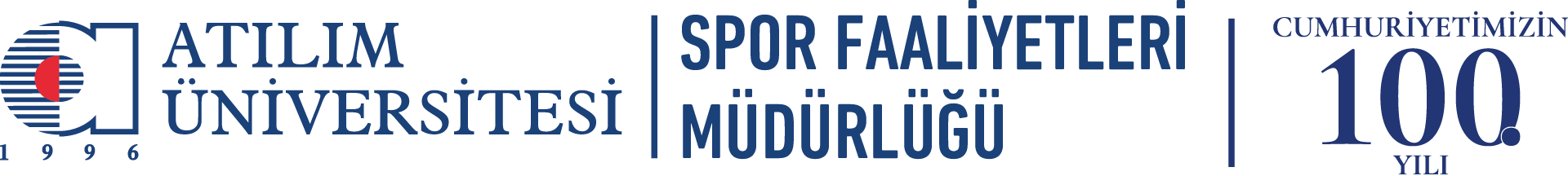 100. YIL CUMHURİYET KUPASI VOLEYBOL TURNUVASI OYUN KURALLARI100. Yıl Cumhuriyet Kupası Voleybol Turnuvasına Atılım Üniversitesi öğrencileri, akademik ve idari çalışanları ile mezunları katılabilir. Maçlara spor ayakkabı ve uygun kıyafetle katılmak zorunludur. Takımlar her maç için bir beyaz, bir koyu renk t-shirt bulundurmak zorundadır. Bulundurmamaları halinde hükmen mağlup sayılacaktır.Turnuvada oyuncular sadece bir takımda oynanabilir.Maç kura ile başlar.Takımlar 3 dakika ısınma süresine sahiptirler.2 maça çıkmayan takım turnuvadan men edilir. Takımlar 7 oyuncudan oluşur (6 saha içerisinde 1 yedek). Turnuvaya müracaatta takım listesini bildirmek zorunludur ve liste haricinde kimse oynayamaz.Müsabakalar 3 set üzerinden oynanır ve 2 set alan takım kazanır. Set sayısı grup maçlarında 20 sayı üzerinden, yarı final ve final maçlarında 25 sayı üzerinden oynanır. Beraberlik durumunda son set 15 sayı üzerinden oynanır. Devre arası süresi 3 dakikadır.Takımlar maçtan 10 dakika önce sahada hazır olmalıdır.  6 oyuncu ile maça başlamayan takım hükmen yenik sayılır. Ayrıca başlangıç süresinden sonra 3 dk içerisinde sahaya gelmemişlerse de hükmen yenik sayılır. File boyu 2.34 m (kadın ve erkek filesi boyu ortası). Servisi her oyuncu değişerek kullanmak zorundadır. Topun tavana çarpması halinde sayı karşı takıma yazılır. Hükmen mağlubiyet durumunda skor 2 – 0 olarak sahada kalan takım adına galibiyet sonucu olarak belirlenir.   Olabilecek yaralanma sonucu oyuncuda kanama devam ederse oyuncu oyundan çıkmak mecburiyetindedir. Oyuncu kanaması durana kadar oyuna giremez.  Takımların her set için 30 saniyelik 1 mola hakkı vardır.  Maç sırasında yapılacak olumsuz fair play harici hareketler hakem tarafından hükmen mağlubiyetle cezalandırılır. İki defa tekrar halinde takım turnuvadan elenir.  Maçların fikstürü ve puan durumu Atılım Üniversitesi Spor Faaliyetleri Müdürlüğü’nün sayfasında duyurulacak ve güncellenecektir (http://spor.atilim.edu.tr). Maç günlerini ve saatlerini takip etmek takımların sorumluluğundadır. Burada yazılmayan kurallar hususunda maç sırasında hakemin kararı, diğer durumlarda Spor Faaliyetleri Müdürlüğü’nün vereceği kararlar geçerli olup, turnuvaya katılanlar bu kuralları kabul etmiş sayılır.  Turnuvaya katılan her takım burada yazan maddeleri kabul etmiş sayılır. A GRUBUYekten RhinosPower Puff BoysAveraj TakımıHayata AtılımZuzu SportsTARİH - SAATTARİH - SAATMAÇSKOR1-Maç: 23.10.2023 – 10.00Zuzu Sports – Yekten Rhinos2-02-Maç: 23.10.2023 – 10.30Averaj Takımı – Hayata Atılım0-23-Maç: 23.10.2023 – 11.00Power Puff Boys – Zuzu Sports0-24-Maç: 23.10.2023 – 11.30Yekten Rhinos – Averaj Takımı2-05-Maç: 23.10.2023 – 12.00Averaj Takımı – Power Puff Boys2-16-Maç: 24.10.2023 – 10.00Hayata Atılım – Yekten Rhinos2-17-Maç: 24.10.2023 – 10.30Power Puff Boys – Hayata Atılım0-28-Maç: 24.10.2023 – 11.00Zuzu Sports – Averaj Takımı2-09-Maç: 24.10.2023 – 11.30Hayata Atılım – Zuzu Sports0-210-Maç: 24.10.2023 – 12.00Yekten Rhinos – Power Puff Boys2-0